Lesson 2 Resource 2: Helpful for Mental Health ListDrinking water SmilingAdvice website: www.childline.org.ukPunching a pillow Hugging a pillowGoing outside - fresh airWriting or drawing about the feelingsEating a balanced diet that includes plenty of fruit and vegetables Taking deep breathsReadingDoing something physically activeWriting a diary or journal of feelings Getting enough sleepRecognising things can feel betterMaking a memories boxListening to musicThinking positivelyAdvice text/phone line: ChildLine 0800 1111Talking about problems to a doctor, nurse or counsellorTaking rest, relaxing, quiet timeBeing honest about your feelingsTaking your mind off it Spending time with friendsBeing kind to others Helping someone elseThinking of happy timesStroking a petTalking to a trusted adultSqueezing a stress ballAccepting that change happens to everyoneChatting to a friendWriting to a friend	Imagining the feelings drifting away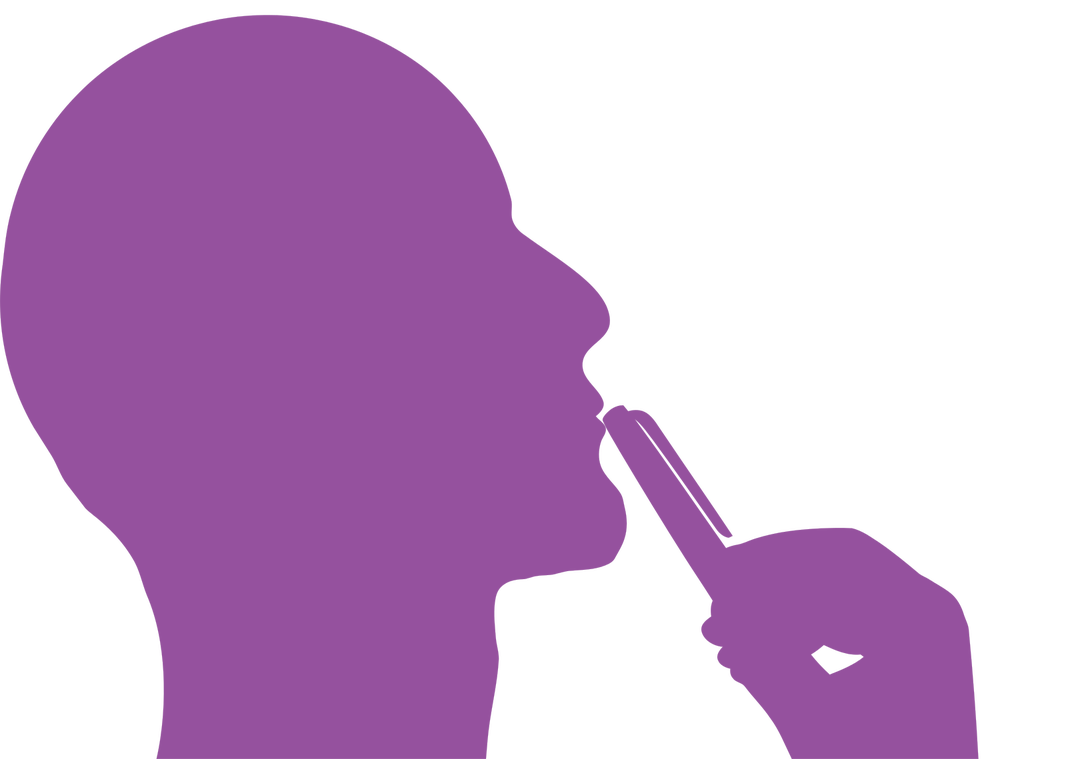 